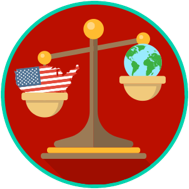 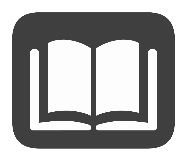 CapitalismSocialismCommunismUnited StatesCanadaRussiaOwnership and controlIndividuals control the means of productionMarket determines what goods will be sold at what priceBasic means of production owned and managed by governmentPrivate ownership, with regulation, of businessesGovernment owns the means of productionGovernment determines what goods will be sold at what priceCompetitionCompetition keeps prices low and quality highCooperation stressed over competitionNo competition, lower quality goodsStandard of LivingHigh standard of living and economic securityIndividuals are free to earn profits, but may risk lossesHigh standard of living and economic securityHigh taxes provide free health care and educationGoal is equality for everybody, enforced by the government